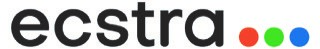 The 2020 ABEN grant for ethical decision making in financial markets, supported by Ecstra Foundation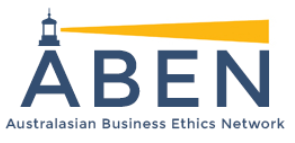 The Australian Business Ethics Network, supported by Ecstra Foundation, is offering up to two $5,000 research grants for research into ethical decision making in financial markets. The purpose of this scheme is to stimulate research in this area, particularly amongst scholars able to bring sound ethical perspectives to bear on issues of practical concern in finance. Submissions for the grant scheme are open until 1st November 2020. The selection process will be conducted by the ABEN 2020 conference committee, and the decision announced at the 2020 ABEN conference being held online from 7th-9th December and hosted by Notre Dame Australia University.Submissions will be evaluated on their relevance to ethical decision making in financial markets, and preference will be given to submissions that have practical relevance and application. Grants are competitive and applicants will be expected to present findings at the 2021 ABEN conference.Applications can be made by completing the template below and sending it to submissions@aben.org.au by 1st November 2020. Please include ABEN – Ecstra proposal in the email subject.

1. Applicant(s) details2. Project informationProject titleProject aim and objectives (maximum 3) (maximum 200 words) Project description (maximum 500 words)I confirm that the information provided in this application is true and valid and that I will comply with all relevant ethical guidelines, including gaining appropriate ethical approval from my employing organisation or relevant authority before commencing the study.I confirm that I will be able to present project findings at the 2021 ABEN conference.NameName and address of host organisationE-Mail NameName and address of host organisationE-Mail NameName and address of host organisationE-MailNameSignature (scanned electronic signature)Date